                                                    Меры социальной поддержки в действииАкция «Подарок первоклассника»    С 2012 года действует мера адресной социальной поддержки родителей - членов Профсоюза, чьи дети становятся первоклассниками, учрежденная  областной организацией Профсоюза работников образования. Не исключением стал и 2020 год 6 членов Профсоюза получили канцелярско-письменные принадлежности «Подарок первоклассника». В связи с введенными из-за пандемии ограничениями на проведение массовых мероприятий, подарки вручались на педагогических советах, на торжественной линейке 1 сентября.  Данная акция уже хорошо известна работникам  системы образования, каждый раз, получая «Подарок первоклассника» родители и дети,  адресуют много теплых и искренних слов благодарности областной организации Профсоюза.    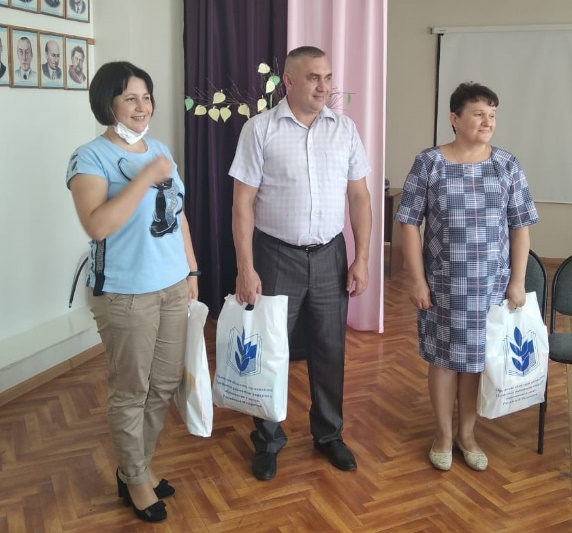 «Медицинская аптечка» на страже охраны труда    В целях усиления мер по охране труда  для оказания первой медицинской помощи работникам и обучающимся за счет средств областной организации Профсоюза все общеобразовательные организации получили медицинские аптечки. Данная мера социальной поддержки не только полезна, но и является хорошей мотивацией для повышения профсоюзного членства.